
ՀԱՅԱՍՏԱՆԻ ՀԱՆՐԱՊԵՏՈՒԹՅԱՆ ԱՐԱՐԱՏԻ ՄԱՐԶԻ ՄԱՍԻՍ ՀԱՄԱՅՆՔ 
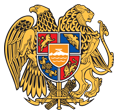 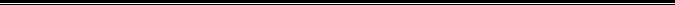 ԱՐՁԱՆԱԳՐՈՒԹՅՈՒՆ N 8
06 ՀՈՒՆԻՍԻ 2022թվական

ԱՎԱԳԱՆՈՒ ՀԵՐԹԱԿԱՆ ՆԻՍՏԻՀամայնքի ավագանու նիստին ներկա էին ավագանու 21 անդամներ:Բացակա էին` Արամ Գասպարյանը, Սայեն Հայրապետյանը, Արտակ Մուրադյանը, Մելիք Նազարյանը, Նաիրա Վանյանը, Ելիզավետա ՕհանջանյանըՀամայնքի ղեկավարի հրավերով ավագանու նիստին մասնակցում էին`
Նվարդ Սահակյան, Նորիկ Գեվորգյան, Լեվոն ԳրիգորյանՆիստը վարում էր  համայնքի ղեկավար` Դավիթ ՀամբարձումյանըՆիստը արձանագրում էր աշխատակազմի քարտուղար` Վարդան ԳաբրիելյանըԼսեցին
ՀԱՅԱՍՏԱՆԻ ՀԱՆՐԱՊԵՏՈՒԹՅԱՆ ԱՐԱՐԱՏԻ ՄԱՐԶԻ ՄԱՍԻՍ ՀԱՄԱՅՆՔԻ ԱՎԱԳԱՆՈՒ 2022 ԹՎԱԿԱՆԻ ՀՈՒՆԻՍԻ 06-Ի ՆԻՍՏԻ ՕՐԱԿԱՐԳԸ ՀԱՍՏԱՏԵԼՈՒ ՄԱՍԻՆ/Զեկ. ՎԱՐԴԱՆ ԳԱԲՐԻԵԼՅԱՆ/«Տեղական ինքնակառավարման մասին» Հայաստանի Հանրապետության օրենքի 62-րդ հոդվածի համաձայն Մասիս համայնքի ավագանին  որոշում է.Հաստատել համայնքի ղեկավարի ներկայացրած Մասիս համայնքի ավագանու 2022 թվականի հունիսի 06-ի նիստի օրակարգը․   1.      ՀԱՅԱՍՏԱՆԻ ՀԱՆՐԱՊԵՏՈՒԹՅԱՆ ԱՐԱՐԱՏԻ ՄԱՐԶԻ ՄԱՍԻՍ ՀԱՄԱՅՆՔԻ ԱՎԱԳԱՆՈՒ 2022 ԹՎԱԿԱՆԻ ՀՈՒՆԻՍԻ 06-Ի ՆԻՍՏԻ ՕՐԱԿԱՐԳԸ ՀԱՍՏԱՏԵԼՈՒ ՄԱՍԻՆ2.      ՀԱՅԱՍՏԱՆԻ ՀԱՆՐԱՊԵՏՈՒԹՅԱՆ ԱՐԱՐԱՏԻ ՄԱՐԶԻ ՄԱՍԻՍ ՀԱՄԱՅՆՔԻ ԱՎԱԳԱՆՈՒ ՄՇՏԱԿԱՆ ԳՈՐԾՈՂ ՀԱՆՁՆԱԺՈՂՈՎՆԵՐ ՍՏԵՂԾԵԼՈՒ ԵՎ ԱՆՀԱՏԱԿԱՆ ԿԱԶՄԸ ՀԱՍՏԱՏԵԼՈՒ ՄԱՍԻՆ3.   ՀԱՅԱՍՏԱՆԻ ՀԱՆՐԱՊԵՏՈՒԹՅԱՆ ԱՐԱՐԱՏԻ ՄԱՐԶԻ ՄԱՍԻՍ ՀԱՄԱՅՆՔԻ ԱՎԱԳԱՆՈՒ ԱՆԴԱՄՆԵՐԻՆ ԴՐԱՄԱԿԱՆ ՓՈԽՀԱՏՈՒՑՈՒՄ ՀԱՏԿԱՑՆԵԼՈՒ ՄԱՍԻՆ 4. ,,ՄԱՍԻՍ ՀԱՄԱՅՆՔԻ ԿՈՄՈՒՆԱԼ ՏՆՏԵՍՈՒԹՅՈՒՆ, ԲԱՐԵԿԱՐԳՈՒՄ ԵՎ ԲՆԱԿՉՈՒԹՅԱՆ ՀԱՏՈՒԿ ՍՊԱՍԱՐԿՈՒՄ,, ՀԱՄԱՅՆՔԱՅԻՆ ՈՉ ԱՌԵՎՏՐԱՅԻՆ ԿԱԶՄԱԿԵՐՊՈՒԹՅՈՒՆԸ ՎԵՐԱՆՎԱՆԵԼՈՒ ԵՎ ԿԱՆՈՆԱԴՐՈՒԹՅՈՒՆԸ ՆՈՐ ԽՄԲԱԳՐՈՒԹՅԱՄԲ ՀԱՍՏԱՏԵԼՈՒ ՄԱՍԻՆ5.      ,,ՄԱՍԻՍ ՀԱՄԱՅՆՔԻ ԲՆԱԿՉՈՒԹՅԱՆ ՀԱՏՈՒԿ ՍՊԱՍԱՐԿՈՒՄ ԵՎ ՀԱՄԱՅՆՔԱՅԻՆ ԵՆԹԱԿԱՌՈՒՑՎԱԾՔՆԵՐԻ ՍՊԱՍԱՐԿՈՒՄ,, ՀԱՄԱՅՆՔԱՅԻՆ ՈՉ ԱՌԵՎՏՐԱՅԻՆ ԿԱԶՄԱԿԵՐՊՈՒԹՅՈՒՆ ՍՏԵՂԾԵԼՈՒ ԵՎ ԿԱՆՈՆԱԴՐՈՒԹՅՈՒՆԸ ՀԱՍՏԱՏԵԼՈՒ ՄԱՍԻՆ6.      ՄԱՍԻՍ ՀԱՄԱՅՆՔԻ ՍԵՓԱԿԱՆՈՒԹՅՈՒՆ ՀԱՆԴԻՍԱՑՈՂ ՀՈՂԱՄԱՍԸ ԱՃՈՒՐԴ-ՎԱՃԱՌՔԻ ՄԻՋՈՑՈՎ ՕՏԱՐԵԼՈՒ ՄԱՍԻՆ7.      ՄԱԳԴԱ ԵԴԻԳԱՐՅԱՆԻՆ ՍԵՓԱԿԱՆՈՒԹՅԱՆ ԻՐԱՎՈՒՆՔՈՎ ՊԱՏԿԱՆՈՂ ԳՅՈՒՂԱՏՆՏԵՍԱԿԱՆ ՀՈՂԱՄԱՍԻ ՆՊԱՏԱԿԱՅԻՆ ԵՎ ԳՈՐԾԱՌՆԱԿԱՆ ՆՇԱՆԱԿՈՒԹՅՈՒՆԸ ՓՈԽԵԼՈՒ ՄԱՍԻՆ8.      ԳԱԳԻԿ ՕՀԱՆՅԱՆԻՆ ՍԵՓԱԿԱՆՈՒԹՅԱՆ ԻՐԱՎՈՒՆՔՈՎ ՊԱՏԿԱՆՈՂ ԳՅՈՒՂԱՏՆՏԵՍԱԿԱՆ ՀՈՂԱՄԱՍԻ ՆՊԱՏԱԿԱՅԻՆ ԵՎ ԳՈՐԾԱՌՆԱԿԱՆ ՆՇԱՆԱԿՈՒԹՅՈՒՆԸ ՓՈԽԵԼՈՒ ՄԱՍԻՆ9.      ԱՇՈՏ ՀԱՅՐԱՊԵՏՅԱՆԻՆ ՍԵՓԱԿԱՆՈՒԹՅԱՆ ԻՐԱՎՈՒՆՔՈՎ ՊԱՏԿԱՆՈՂ ԳՅՈՒՂԱՏՆՏԵՍԱԿԱՆ ՀՈՂԱՄԱՍԻ ՆՊԱՏԱԿԱՅԻՆ ԵՎ ԳՈՐԾԱՌՆԱԿԱՆ ՆՇԱՆԱԿՈՒԹՅՈՒՆԸ ՓՈԽԵԼՈՒ ՄԱՍԻՆ10.      ՄԱՍԻՍ ՀԱՄԱՅՆՔԻՆ ՍԵՓԱԿԱՆՈՒԹՅԱՆ ԻՐԱՎՈՒՆՔՈՎ ՊԱՏԿԱՆՈՂ ՀՈՂԱՄԱՍՆ ՕՏԱՐԵԼՈՒ ԹՈՒՅԼՏՎՈՒԹՅՈՒՆ ՏԱԼՈՒ ՄԱՍԻՆ11.  ՀԱՅԱՍՏԱՆԻ ՀԱՆՐԱՊԵՏՈՒԹՅԱՆ ԱՐԱՐԱՏԻ ՄԱՐԶԻ ՄԱՍԻՍ ՀԱՄԱՅՆՔԻ ԱՎԱԳԱՆՈՒ ՀԵՐԹԱԿԱՆ ՆԻՍՏԻ ՕՐԸ ՈՐՈՇԵԼՈՒ ՄԱՍԻՆՈրոշումն ընդունված է. /կցվում է որոշում N 107-Ա/Լսեցին
ՀԱՅԱՍՏԱՆԻ ՀԱՆՐԱՊԵՏՈՒԹՅԱՆ ԱՐԱՐԱՏԻ ՄԱՐԶԻ ՄԱՍԻՍ ՀԱՄԱՅՆՔԻ ԱՎԱԳԱՆՈՒ ՄՇՏԱԿԱՆ ԳՈՐԾՈՂ ՀԱՆՁՆԱԺՈՂՈՎՆԵՐ ՍՏԵՂԾԵԼՈՒ ԵՎ ԱՆՀԱՏԱԿԱՆ ԿԱԶՄԸ ՀԱՍՏԱՏԵԼՈՒ ՄԱՍԻՆ/Զեկ. ՎԱՐԴԱՆ ԳԱԲՐԻԵԼՅԱՆ/Ղեկավարվելով ,,Տեղական ինքնակառավարման մասին,, Հայաստանի Հանրապետության օրենքի 13-րդ հոդվածի 6-րդ մասի պահանջով, ավագանու կանոնակարգի 4-րդ գլխի համաձայն, հաշվի առնելով ,,Դավիթ Համբարձումյան,, դաշինքի 18.05.2022 թվականի N 796 ,,Քաղաքացիական պայմանագիր,, խմբակցության 25.04.2022 թվականի N22  գրությունները Հայաստանի Հանրապետության Արարատի մարզի Մասիս համայնքի ավագանին որոշում է՝1.Ստեղծել ավագանու մշտական գործող հետևյալ հանձնաժողովները և հաստատել անհատական կազմը. 1.1   Ֆինանսավարկային, բյուջետային, ենթակառուցվածքների  տնտեսական գործնեության, համայնքային տնտեսական զարգացման և  փոքր ու միջին բիզնեսի աջակցման հարցերի մշտական հանձնաժողով՝ ներքոնշյալ անհատական կազմով.Նորայր ՀակոբյանԱրսեն ԵղիազարյանԿարեն ԱրամայիսյանԵլիզավետա ՕհանջանյանԹադևոսյան Արման Անտոնյան Վահե Անդրեասյան Արտակ1.2     Գիտության, կրթության, մշակույթային, երիտասարդական հարցերի սոցիալական, առողջապահության, սպորտի և ֆիզիկական կուլտուրայի  մշտական հանձնաժողով՝ ներքոնշյալ անհատական կազմով.Նորայր ՀակոբյանԵլիզավետա ՕհանջանյանՆաիրա ՎանյանԱնի ՆահապետյանՈսկանյան ԷլմիրաՍարգսյան ՆվարդԱսատրյան Անուշ1.3 Քաղաքաշինության, տրանսպորտի, կոմունալ տնտեսության, բնության և  շրջակա միջավայրի պահպանության  մշտական հանձնաժողով՝ ներքոնշյալ անհատական կազմով.Նորայր ՀակոբյանԵրեմ  ՇաբոյանԿարեն ԱրամայիսյանԷդվարդ ՎարդանյանՄեսրոպյան ԿարապետԲաբայան ԳևորգՄուրադյան Արտակ:Որոշումն ընդունված է. /կցվում է որոշում N 108-Ա/Լսեցին
ՀԱՅԱՍՏԱՆԻ ՀԱՆՐԱՊԵՏՈՒԹՅԱՆ ԱՐԱՐԱՏԻ ՄԱՐԶԻ ՄԱՍԻՍ ՀԱՄԱՅՆՔԻ ԱՎԱԳԱՆՈՒ ԱՆԴԱՄՆԵՐԻՆ ԴՐԱՄԱԿԱՆ ՓՈԽՀԱՏՈՒՑՈՒՄ ՀԱՏԿԱՑՆԵԼՈՒ ՄԱՍԻՆ/Զեկ. ՆՎԱՐԴ ՍԱՀԱԿՅԱՆ/Ղեկավարվելով ,,Տեղական ինքնակառավարման մասին,, Հայաստանի Հանրապետության օրենքի 20-րդ հոդվածի 1-ին մասի 7-րդ կետով, 24-րդ հոդվածի 1-ին մասով, հաշվի առնելով ,,Քաղաքացիական պայմանագիր,, խմբակցության առաջարկը,  Հայաստանի Հանրապետության Արարատի մարզի Մասիս համայնքի ավագանին որոշում է ՝1.Մասիս համայնքի ավագանու յուրաքանչյուր  անդամին՝ իր ցանկությամբ,  օրենքով սահմանված կարգով իր պարտականությունները   իրականացնելու  հետևանքով առաջացած  տրանսպորտային  և  գրասենյակային ծախսերի դիմաց  հատկացնել  դրամական փոխհատուցում  ամսական  25000 /քսանհինգ հազար/ ՀՀ դրամի չափով: 2. Մասիս համայնքի ավագանու յուրաքանչյուր  անդամին՝ իր  ցանկությամբ,  օրենքով սահմանված կարգով  իր  պարտականությունները  իրականացնելու  հետևանքով  առաջացած  այլ  ծախսերը   հիմնավորող փաստաթղթերի առկայության դեպքում հատկացնել  դրամական  փոխհատուցում ծախսերը հիմնավորող փաստաթղթերի գումարի  չափով, բայց ոչ ավել քան 50.000 /հիսուն հազար/ ՀՀ դրամը:Օրակարգի <<ՀԱՅԱՍՏԱՆԻ ՀԱՆՐԱՊԵՏՈՒԹՅԱՆ ԱՐԱՐԱՏԻ ՄԱՐԶԻ ՄԱՍԻՍ ՀԱՄԱՅՆՔԻ ԱՎԱԳԱՆՈՒ ԱՆԴԱՄՆԵՐԻՆ ԴՐԱՄԱԿԱՆ ՓՈԽՀԱՏՈՒՑՈՒՄ ՀԱՏԿԱՑՆԵԼՈՒ ՄԱՍԻՆ>> 109-Ա որոշման նախագծին դեմ են քվեարկել ձայների հետևյալ հարաբերությամբ՝ կողմ 0, դեմ 21, ձեռնպահ 0: Լսեցին
,,ՄԱՍԻՍԻ ԿՈՄՈՒՆԱԼ ՏՆՏԵՍՈՒԹՅՈՒՆ, ԲԱՐԵԿԱՐԳՈՒՄ ԵՎ ԲՆԱԿՉՈՒԹՅԱՆ ՀԱՏՈՒԿ ՍՊԱՍԱՐԿՈՒՄ,, ՀԱՄԱՅՆՔԱՅԻՆ ՈՉ ԱՌԵՎՏՐԱՅԻՆ ԿԱԶՄԱԿԵՐՊՈՒԹՅՈՒՆԸ ՎԵՐԱՆՎԱՆԵԼՈՒ ԵՎ ԿԱՆՈՆԱԴՐՈՒԹՅՈՒՆԸ ՆՈՐ ԽՄԲԱԳՐՈՒԹՅԱՄԲ ՀԱՍՏԱՏԵԼՈՒ ՄԱՍԻՆ/Զեկ. ՆՈՐԻԿ ԳԵՎՈՐԳՅԱՆ/Ղեկավարվելով ,,Տեղական ինքնակառավարման մասին,, Հայաստանի Հանրապետության օրենքի 18-րդ հոդվածի 1-ին մասի 15-րդ, 28-րդ կետերի, ,,Պետական ոչ առևտրային կազմակերպության մասին,, Հայաստանի Հանրապետության օրենքի 9-րդ հոդվածի 5-րդ մասի պահանջներով, հաշվի առնելով  Մասիս համայնքի ղեկավարի առաջարկը Հայաստանի Հանրապետության Արարատի մարզի Մասիս համայնքի ավագանին որոշում է՝1. ,,Մասիսի կոմունալ տնտեսություն, բարեկարգում և բնակչության հատուկ սպասարկում,, համայնքային ոչ առևտրային կազմակերպությունը վերանվանել ,, ,,Մասիս համայնքի  կոմունալ տնտեսություն, բարեկարգում և կանաչապատում,, համայնքային ոչ առևտրային կազմակերպություն,, :2.Սահմանել, որ կազմակերպության հիմնական նպատակն է Մասիս համայնքի վարչական տարածքի սահմաններում համայնքի սեփականություն հանդիսացող տարածքների բարեկարգման, կանաչապատման, բնության ու շրջակա միջավայրի պահպանության, պետական և համայնքային սեփականություն հանդիսացող տարածքների աղբահանության և սանիտարական մաքրման ոլորտներում աշխատանքների իրականացումն է:3. Սահմանել, որ կազմակերպությունը իրավունք ունի զբաղվելու  հետևյալ ձեռնարկատիրական գործունեությամբ.1)Ֆիզիկական և  իրավաբանական անձանց սեփականություն հանդիսացող տարածքների բարեկարգում, կանաչապատում,2)Ոչ կենցաղային, շինարարական և խոշոր եզրաչափի աղբի հավաքում, փոխադրում,3)Ֆիզիկական և իրավաբանական անձանց սեփականություն հանդիսացող շենք-շինությունների վերանորոգում, բարեկարգում:4.Հաստատել  ,,Մասիս համայնքի կոմունալ տնտեսություն, բարեկարգում և բնակչության հատուկ սպասարկում,, համայնքային ոչ առևտրային կազմակերպության կանոնադրությունը նոր խմբագրությամբ /կցվում է/:5. Սույն որոշումն ուժ  մեջ է մտնում պաշտոնական հրապարակման  հաջորդ օրը:Որոշումն ընդունված է. /կցվում է որոշում N 109-Ա/Լսեցին
,,ՄԱՍԻՍ ՀԱՄԱՅՆՔԻ ԲՆԱԿՉՈՒԹՅԱՆ ՀԱՏՈՒԿ ՍՊԱՍԱՐԿՈՒՄ ԵՎ ՀԱՄԱՅՆՔԱՅԻՆ ԵՆԹԱԿԱՌՈՒՑՎԱԾՔՆԵՐԻ ՍՊԱՍԱՐԿՈՒՄ,, ՀԱՄԱՅՆՔԱՅԻՆ ՈՉ ԱՌԵՎՏՐԱՅԻՆ ԿԱԶՄԱԿԵՐՊՈՒԹՅՈՒՆ ՍՏԵՂԾԵԼՈՒ ԵՎ ԿԱՆՈՆԱԴՐՈՒԹՅՈՒՆԸ ՀԱՍՏԱՏԵԼՈՒ ՄԱՍԻՆ /Զեկ. ՆՈՐԻԿ ԳԵՎՈՐԳՅԱՆ/Ղեկավարվելով ,,Պետական ոչ առևտրային կազմակերպությունների մասին,, Հայաստանի Հանրապետության օրենքի 9-րդ հոդվածի 5-րդ մասով, ,,Տեղական ինքնակառավարման մասին,, Հայաստանի Հանրապետության օրենքի 18-րդ հոդվածի 1-ին մասի 15-րդ, 28-րդ կետերով Հայաստանի Հանրապետության Արարատի մարզի Մասիս համայնքի ավագանին որոշում է՝1.Ստեղծել ,,Մասիս համայնքի բնակչության հատուկ սպասարկում և  համայնքային ենթակառուցվածքների սպասարկում,, համայնքային ոչ առևտրային կազմակերպություն2.       Սահմանել, որ  ,,Մասիս համայնքի բնակչության հատուկ սպասարկում և համայնքային ենթակառուցվածքների սպասարկում,, համայնքային ոչ առևտրային կազմակերպության հիմնական նպատակն է.1)      Մասիս համայնքի գերեզմանատների սպասարկում,2)      հուղարկավորությունների կազմակերպում և փաստաթղթավորում,3)      Բազմաբնակարան շենքերի տանիքների նորոգում, կոյուղագծերի նորոգում, մուտքերի նորոգում,4) Համայնքի սեփականություն հանդիսացող շենք-շինությունների նորոգում,5)Համայնքի վարչական տարածքում գտնվող շենք-շինությունների նորոգում և սպասարկում:3.    Սահմանել, որ կազմակերպությունը իրավունք ունի զբաղվելու  հետևյալ    ձեռնարկատիրական գործունեությամբ.1)Ֆիզիկական և  իրավաբանական անձանց սեփականություն հանդիսացող տարածքների բարեկարգում, սպասարկում,2) գերեզմանատների կառուցում, մաքրում: 4.Հաստատել ,,Մասիս համայնքի բնակչության հատուկ սպասարկում և ենթակաուցվածքների սպասարկում,, ՀՈԱԿ-ի կանոնադրությունը:          5. Սույն որոշումն ուժ  մեջ է մտնում պաշտոնական հրապարակման հաջորդ օրը:Որոշումն ընդունված է. /կցվում է որոշում N 110-Ա/Լսեցին
ՄԱՍԻՍ ՀԱՄԱՅՆՔԻ ՍԵՓԱԿԱՆՈՒԹՅՈՒՆ ՀԱՆԴԻՍԱՑՈՂ ՀՈՂԱՄԱՍԸ ԱՃՈՒՐԴ-ՎԱՃԱՌՔԻ ՄԻՋՈՑՈՎ ՕՏԱՐԵԼՈՒ ՄԱՍԻՆ/Զեկ. ԼԵՎՈՆ ԳՐԻԳՈՐՅԱՆ/Ղեկավարվելով ,,Տեղական ինքնակառավարման մասին,, Հայաստանի Հանրապետության օրենքի 18-րդ հոդվածի 1-ին մասի 21-րդ կետով, Հայաստանի Հանրապետության հողային օրենսգրքի 67-րդ հոդվածով, հիմք ընդունելով համայնքի ղեկավարի առաջարկությունը` Հայաստանի Հանրապետության Արարատի մարզի Մասիս համայնքի ավագանին որոշում է.1.Թույլատրել համայնքի ղեկավարին մեկ տարվա ընթացքում բնակելի տուն, ավտոտնակ, արտադրական և հասարակական սպասարկման շինություններ կառուցելու նպատակով համայնքային սեփականություն հանդիսացող բնակավայրերի բնակելի կառուցապատման 0,0277հա  /ծածկագրեր՝ 03-003-0028-0003/ հողամասը աճուրդ-վաճառքի միջոցով օտարելու: 2.Հաստատել մեկնարկային գին՝ տվյալ պահին գործող հողամասի կադաստրային արժեքի 100 %-ի չափով:Որոշումն ընդունված է. /կցվում է որոշում N 111-Ա/Լսեցին
ՄԱԳԴԱ ԵԴԻԳԱՐՅԱՆԻՆ ՍԵՓԱԿԱՆՈՒԹՅԱՆ ԻՐԱՎՈՒՆՔՈՎ ՊԱՏԿԱՆՈՂ ԳՅՈՒՂԱՏՆՏԵՍԱԿԱՆ ՀՈՂԱՄԱՍԻ ՆՊԱՏԱԿԱՅԻՆ ԵՎ ԳՈՐԾԱՌՆԱԿԱՆ ՆՇԱՆԱԿՈՒԹՅՈՒՆԸ ՓՈԽԵԼՈՒ ՄԱՍԻՆ/Զեկ. ԼԵՎՈՆ ԳՐԻԳՈՐՅԱՆ/   Ղեկավարվելով ,,Տեղական ինքնակառավարման մասին,, Հայաստանի Հանրապետության օրենքի 18-րդ հոդվածի 1-ին մասի 42-րդ կետի, Հայաստանի Հանրապետության հողային օրենսգրքի 7-րդ հոդվածի 9-րդ, 16-րդ մասերի, Հայաստանի Հանրապետության կառավարության 2011 թվականի դեկտեմբերի 29-ի 1920-Ն որոշման պահանջներով և ընդառաջելով Մագդա Եդիգարյանի խնդրանքին՝ /մտից մատյան՝ 13.05.2022թ. N 1736/ Հայաստանի Հանրապետության Արարատի մարզի Մասիս  համայնքի ավագանին որոշում է․  1.Մագդա Արարատի Եդիգարյանին սեփականության իրավունքով պատկանող ՀՀ Արարատի մարզ Մասիս համայնք Գեղանիստ գյուղում գտնվող  գյուղատնտեսական նպատակային նշանակության վարելահող հողատեսքի՝ 0.0838 հա հողամասում /ծածկագիր՝ 03-028-0105-0049/ ջերմոցային տնտեսություն կառուցելու նպատակով հողամասի նպատակային և գործառնական նշանակությունը փոխել արդյունաբերության, ընդերքօգտագործման և այլ արտադրական օբյեկտների նպատակային և գյուղատնտեսական արտադրական օբյեկտների գործառնական նշանակության։Որոշումն ընդունված է. /կցվում է որոշում N 112-Ա/Լսեցին
ԳԱԳԻԿ ՕՀԱՆՅԱՆԻՆ ՍԵՓԱԿԱՆՈՒԹՅԱՆ ԻՐԱՎՈՒՆՔՈՎ ՊԱՏԿԱՆՈՂ ԳՅՈՒՂԱՏՆՏԵՍԱԿԱՆ ՀՈՂԱՄԱՍԻ ՆՊԱՏԱԿԱՅԻՆ ԵՎ ԳՈՐԾԱՌՆԱԿԱՆ ՆՇԱՆԱԿՈՒԹՅՈՒՆԸ ՓՈԽԵԼՈՒ ՄԱՍԻՆ/Զեկ. ԼԵՎՈՆ ԳՐԻԳՈՐՅԱՆ/   Ղեկավարվելով ,,Տեղական ինքնակառավարման մասին,, Հայաստանի Հանրապետության օրենքի 18-րդ հոդվածի 1-ին մասի 42-րդ կետի, Հայաստանի Հանրապետության հողային օրենսգրքի 7-րդ հոդվածի 9-րդ, 16-րդ մասերի, Հայաստանի Հանրապետության կառավարության 2011 թվականի դեկտեմբերի 29-ի 1920-Ն որոշման պահանջներով և ընդառաջելով Գագիկ Օհանյանի խնդրանքին՝ /մտից մատյան՝ 12.05.2022թ. N 1728/ Հայաստանի Հանրապետության Արարատի մարզի Մասիս  համայնքի ավագանին որոշում է․  1.Գագիկ Մարկլենսի Օհանյանին սեփականության իրավունքով պատկանող ՀՀ Արարատի մարզ Մասիս համայնք Գեղանիստ գյուղում գտնվող  գյուղատնտեսական նպատակային նշանակության վարելահող հողատեսքի՝ 0.05344 հա հողամասում /ծածկագիր՝ 03-028-0113-0038/ ջերմոցային տնտեսություն կառուցելու նպատակով հողամասի նպատակային և գործառնական նշանակությունը փոխել արդյունաբերության, ընդերքօգտագործման և այլ արտադրական օբյեկտների նպատակային և գյուղատնտեսական արտադրական օբյեկտների գործառնական նշանակության։Որոշումն ընդունված է. /կցվում է որոշում N 113-Ա/Լսեցին
ԱՇՈՏ ՀԱՅՐԱՊԵՏՅԱՆԻՆ ՍԵՓԱԿԱՆՈՒԹՅԱՆ ԻՐԱՎՈՒՆՔՈՎ ՊԱՏԿԱՆՈՂ ԳՅՈՒՂԱՏՆՏԵՍԱԿԱՆ ՀՈՂԱՄԱՍԻ ՆՊԱՏԱԿԱՅԻՆ ԵՎ ԳՈՐԾԱՌՆԱԿԱՆ ՆՇԱՆԱԿՈՒԹՅՈՒՆԸ ՓՈԽԵԼՈՒ ՄԱՍԻՆ/Զեկ. ԼԵՎՈՆ ԳՐԻԳՈՐՅԱՆ/   Ղեկավարվելով ,,Տեղական ինքնակառավարման մասին,, Հայաստանի Հանրապետության օրենքի 18-րդ հոդվածի 1-ին մասի 42-րդ կետի, Հայաստանի Հանրապետության հողային օրենսգրքի 7-րդ հոդվածի 9-րդ, 16-րդ մասերի,Հայաստանի Հանրապետության կառավարության 2011 թվականի դեկտեմբերի 29-ի 1920-Ն որոշման պահանջներով և ընդառաջելով Աշոտ Հայրապետյանի խնդրանքին՝ /մտից մատյան՝ 16.05.2022թ. N 1777/ Հայաստանի Հանրապետության Արարատի մարզի Մասիս  համայնքի ավագանին որոշում է․  1.Աշոտ Ժորայի Հայրապետյանին սեփականության իրավունքով պատկանող ՀՀ Արարատի մարզ Մասիս համայնք Ղուկասավան գյուղում գտնվող  գյուղատնտեսական նպատակային նշանակության վարելահող հողատեսքի՝ 0.0838 հա հողամասում /ծածկագիր՝ 03-056-0020-0029/ ջերմոցային տնտեսություն կառուցելու նպատակով հողամասի նպատակային և գործառնական նշանակությունը փոխել արդյունաբերության, ընդերքօգտագործման և այլ արտադրական օբյեկտների նպատակային և գյուղատնտեսական արտադրական օբյեկտների գործառնական նշանակության։Որոշումն ընդունված է. /կցվում է որոշում N 114-Ա/Լսեցին
ՄԱՍԻՍ ՀԱՄԱՅՆՔԻՆ ՍԵՓԱԿԱՆՈՒԹՅԱՆ ԻՐԱՎՈՒՆՔՈՎ ՊԱՏԿԱՆՈՂ ՀՈՂԱՄԱՍՆ ՕՏԱՐԵԼՈՒ ԹՈՒՅԼՏՎՈՒԹՅՈՒՆ ՏԱԼՈՒ ՄԱՍԻՆ/Զեկ. ԼԵՎՈՆ ԳՐԻԳՈՐՅԱՆ/  Ղեկավարվելով ,,Տեղական ինքնակառավարման մասին,, Հայաստանի Հանրապետության օրենքի 18-րդ հոդվածի 1-ին մասի 21-րդ կետի, Հայաստանի Հանրապետության հողային օրենսգրքի 48-րդ հոդվածի 3-րդ մասի, 66-րդ հոդվածի 4-րդ մասի պահանջներով, հիմք ընդունելով Հակոբ Բադալյանի դիմումը և այն հանգամանքը, որ Հակոբ Բադալյանի  կողմից 2009 թվականին քսանհինգ տարի ժամկետով վարձակալած  Մասիս համայնքի Հովտաշատ գյուղում  գտնվող 1,76967 հա, ծածկագիր՝ 03-054-0291-0001, գյուղատնտեսական վարելահող համայնքային սեփականություն հանդիսացող հողատեսքը չի հանդիսանում Հայաստանի Հանրապետության հողային օրենսգրքի 60-րդ հոդվածով նախատեսված հողամաս` Մասիս համայնքի ավագանին որոշում է՝  1․Թույլատրել մեկ տարվա ընթացքում Մասիս համայնքի սեփականություն հանդիսացող` Հակոբ Բադալյանի կողմից վարձակալած Մասիս համայնքի Հովտաշատ գյուղում գտնվող 1,76967 հա, ծածկագիր՝ 03-054-0291-0001, վկայական N23052022-03-0001, 5-րդ կարգի գյուղատնտեսական վարելահողը գնման նախապատվության իրավունքով, տվյալ պահին գործող հողի կադաստրային արժեքի 1756398/մեկ միլիոն յոթ հարյուր հիսուն վեց հազար երեք հարյուր իննսուն ութ / ՀՀ դրամի չափով ուղղակի վաճառքով կառուցապատման նպատակով օտարել Հակոբ Բադալյանին ։Որոշումն ընդունված է. /կցվում է որոշում N 115-Ա/Լսեցին
ՀԱՅԱՍՏԱՆԻ ՀԱՆՐԱՊԵՏՈՒԹՅԱՆ ԱՐԱՐԱՏԻ ՄԱՐԶԻ ՄԱՍԻՍ ՀԱՄԱՅՆՔԻ ԱՎԱԳԱՆՈՒ ՀԵՐԹԱԿԱՆ ՆԻՍՏԻ ՕՐԸ ՈՐՈՇԵԼՈՒ ՄԱՍԻՆ/Զեկ. ՎԱՐԴԱՆ ԳԱԲՐԻԵԼՅԱՆ/Ղեկավարվելով ,,Տեղական ինքնակառավարման մասին,, Հայաստանի Հանրապետության օրենքի 62-րդ հոդված-ի 2-րդ մասով, Մասիս համայնքի ավագանին որոշում է.1. Հայաստանի Հանրապետության Արարատի մարզի Մասիս համայնքի ավագանու հերթական նիստի օրը որոշել 2022 թվականի հուլիսի  06-ը:Որոշումն ընդունված է. /կցվում է որոշում N 116-Ա/
Համայնքի ղեկավար

ԴԱՎԻԹ ՀԱՄԲԱՐՁՈՒՄՅԱՆ________________Նիստն արձանագրեց`  Վարդան Գաբրիելյանը _________________________________Կողմ-12Դեմ-0Ձեռնպահ-9Կողմ-21Դեմ-0Ձեռնպահ-0Կողմ-21Դեմ-0Ձեռնպահ-0Կողմ-21Դեմ-0Ձեռնպահ-0Կողմ-21Դեմ-0Ձեռնպահ-0Կողմ-21Դեմ-0Ձեռնպահ-0Կողմ-21Դեմ-0Ձեռնպահ-0Կողմ-21Դեմ-0Ձեռնպահ-0Կողմ-19Դեմ-2Ձեռնպահ-0Կողմ-20Դեմ-1Ձեռնպահ-0 Ավագանու անդամներԱՐՏԱԿ ԱՆԴՐԵԱՍՅԱՆՎԱՀԵ ԱՆՏՈՆՅԱՆԱՆՈՒՇ ԱՍԱՏՐՅԱՆԱՐԹՈՒՐ ԱՎԱՆԵՍՅԱՆԿԱՐԵՆ ԱՐԱՄԱՅԻՍՅԱՆՆՈՒՆԵ ԱՖՐԻԿՅԱՆԳԵՎՈՐԳ ԲԱԲԱՅԱՆԱՐՍԵՆ ԵՂԻԱԶԱՐՅԱՆԱՐՄԱՆ ԹԱԴԵՎՈՍՅԱՆԿԱՐԻՆԵ ԹՈՎՄԱՍՅԱՆԿԱՐԵՆ ԿԱՐԱՊԵՏՅԱՆՆՈՐԱՅՐ ՀԱԿՈԲՅԱՆԴԱՎԻԹ ՀԱՄԲԱՐՁՈՒՄՅԱՆԿԱՐԱՊԵՏ ՄԵՍՐՈՊՅԱՆԱՆԻ ՆԱՀԱՊԵՏՅԱՆԵՐԵՄ ՇԱԲՈՅԱՆԷԼՄԻՐԱ ՈՍԿԱՆՅԱՆՆՎԱՐԴ ՍԱՐԳՍՅԱՆՎԱՐԴՈՒՀԻ ՍԱՐԳՍՅԱՆԷԴՎԱՐԴ ՎԱՐԴԱՆՅԱՆԶՈՀՐԱԲ ՕՍԵՅԱՆ